Arts Council of Wales Hadu’r Dyfodol
2022Print Bras
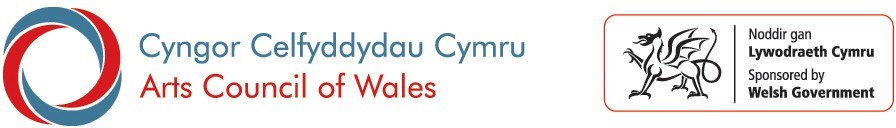 Cyngor Celfyddydau Cymru yn lansio’r rhaglen Hadu’r DyfodolRhaglen ddatblygu yw Hadu’r Dyfodol. Bydd yn fodd i artistiaid a chynhyrchwyr hen a newydd sydd heb fod yng Ngŵyl Ymylol Caeredin o’r blaen ddatblygu gwaith i’w ddangos yno. Bydd y rhaglen yn ategu cyfle arddangos Celfyddydau Rhyngwladol Cymru, Cymru yng Nghaeredin.Gŵyl Ymylol Caeredin yw’r ŵyl gelfyddydol fwyaf yn y byd. Mae Cymru yng Nghaeredin yn arddangosfa sy'n hyrwyddo ein cynnyrch gorau o fyd y theatr, dawns a syrcas. Mae gan Gymru gynnyrch artistig o safon ac mae ei apêl yn fyd-eang. Mae Hadu’r Dyfodol yn rhoi’r cyfle i'n hartistiaid sy'n datblygu gwaith a heb fynd i’r Ŵyl Ymylol i gyflawni gwaith i’w harddangos yno yn y dyfodol.Ein Cynllun Corfforaethol, Er Budd Pawb, sy’n ysbrydoli Cymru yng Nghaeredin a bydd hefyd yn dylanwadu ar ein dewis o bobl ar gyfer Hadu’r Dyfodol.Mae llais unigolion yn bwysig inni. Rydym am gadw amrywiaeth a chydraddoldeb wrth wraidd ein gwaith. Rydym hefyd yn ymrwymedig i ragoriaeth a chelfyddyd ddewr a phryfoclyd.Deallwn pa mor anodd yw creu gwaith i’r Ŵyl gan ymbaratoi’n ddigonol a mesur eich parodrwydd i arddangos a nodi eich marchnadoedd rhyngwladol. Bydd Hadu’r Dyfodol yn cynnig pecyn gwybodaeth a chyfleoedd i rwydweithio a gweld gwaith o safon. I gael y rhaglen orau bosibl, cydweithiwn â'n partneriaid: Cymdeithas Gŵyl Ymylol Caeredin, y Cyngor Prydeinig a phartneriaid rhyngwladol eraill.I ymgeisio i'r rhaglen, anfonwch gynnig a rhesymeg gref sy’n esbonio pam y dylem eich dewis.Meini prawf dewisRhaid bod gennych:Darn o waith rydych wrthi’n ei ddatblygu yr hoffech fynd ag ef i Ŵyl Ymylol Caeredin yn
y blynyddoedd nesaf. Trafodwn gyda’n partneriaid i weld a fydd yn bosibl arddangos gwaith datblygol ond nid yw hynny’n rhan bendant o’r rhaglenHanes da o lwyddo yn eich maes a pharodrwydd i ystyried mynd â gwaith i’r
Ŵyl ac yn bellachRhaid ichi allu:Disgrifio eich uchelgais rhyngwladol. Mae’n bosibl na wyddech lawer am weithio'n rhyngwladol. Ond hoffem glywed pa ymarfer rhyngwladol sydd wedi eich ysbrydoli ac os oes gennych unrhyw gysylltiadau rhyngwladol yn barodNodi gyda pha bethau yr hoffech gael cefnogaeth. Gallai’r rhain fod: rwydweithio, datblygu a dangos gwaith, meithrin rhaglenwyr, cynrychiolwyr a rhwydweithiau rhyngwladolArian cyfyngedig sydd gan y rhaglen i gefnogi grŵp o artistiaid i ymuno â ni yn ystod yr wythnos arddangos, 22–26 Awst 2022. Rhaid ichi fod ar gael am y cyfnod. Bydd gweithdy cyn yr ŵyl yn cymryd lle diwedd Gorffennaf 2022. Y Cyngor fydd yn talu am eich llety am yr wythnos a chynnig grant o £900 i dalu am deithio, 4/5 per diem o £250 (ar y mwyaf) a thocynnau i rai perfformiadau. Cewch wybod am amodau eraill y grant wrth ei gael. 5pm ddydd Mercher 8 Mehefin 2022 yw’r dyddiad cau ymgeisio. Bydd panel o’n staff a’n cydweithwyr yn ystyried eich cynnig. Cysylltwn erbyn dydd Iau, 30 Mehefin 2022 gyda'n penderfyniad.Rhan o'r rhaglen fydd y rheidrwydd ichi werthuso eich ymweliad â’r ŵyl gan nodi gwersi a ddysgoch, meddyliau a gawsoch a chasgliadau y daethoch iddynt. Gofynnwn hefyd am fanylion eich costau terfynol. Cewch dempled ichi nodi’r rhain ar ôl ichi gael eich derbyn. Pwy all ymgeisio?Cwmnïau cynhyrchu a gweithwyr creadigol. Rhaid ichi allu profi bod eich cwmni’n  gweithio neu'ch ymarfer yn digwydd yng Nghymru neu eich bod wedi gwneud gwaith helaeth yma. Rhaid bod gennych:Hanes o lwyddo i gynnal gweithgarwch celfyddydol i gynulleidfaoedd neu gyfranogwyrPolisi Cyfle Cyfartal sy'n cydymffurfio â deddfwriaeth ac sydd wedi’i adolygu gan eich corff llywodraethu yn y tair blynedd diwethaf. Os ydych yn weithiwr creadigol, rhaid dangos bod gennych ddealltwriaeth dda o Gyfle Cyfartal a'ch bod yn cynnwys cydraddoldeb ac amrywiaeth yn eich ymarferCyfrif banc yn enw eich sefydliad y mae’n rhaid i o leiaf ddau berson awdurdodi ei drafodion. Os ydych yn weithiwr creadigol, cyfrif banc yn eich enw cyfreithiol. Am ragor o wybodaeth am gyfrifon banc i sefydliadau cliciwch yma ac am gyfrifon i unigolion cliciwch ymaOs ydych yn ymarferydd creadigol, rhaid ichi fod dros 18 oed ac yn byw yng Nghymru neu wedi gweithio'n helaeth ymaNi allwch ymgeisio os ydych wedi methu ag anrhydeddu unrhyw gytundeb ariannol â ni. Rhaid ichi gadarnhau eich bod chi neu fod eich sefydliad yn diwallu'r gofynion cymhwysedd wrth ymgeisio ar-lein. Sut i ymgeisioCyflwynwch ein ffurflen gais ar-lein. Mae’r cwestiynau i’w gweld yn yr adran Pa gwestiynau fydd? Rhaid hefyd uwchlwytho cyllideb sy'n nodi eich costau teithio a sawl per diem a thocyn sioe sydd eu hangen.HygyrcheddOs oes gennych unrhyw anghenion hygyrchedd a hoffech ymgeisio, gallwn eich cefnogi. Cysylltwch â’n tîm Grantiau a Gwybodaeth: grantiau@celf.cymru i drafod eich anghenion.Pa gwestiynau fydd?Pethau i’w gwirio cyn ymgeisioGwybodaeth gychwynnol a rhestr wirio cyn ymgeisio. Cysylltu â chiY person y dylem gysylltu ag ef am y cais, gan gynnwys ei ddewis iaith a gwybodaeth cyfrif banc.Y prosiectPrif wybodaeth eich prosiect, gan gynnwys ei deitl, ei ddyddiad dechrau a gorffen a gwybodaeth fras am eich cyllideb gan gynnwys costau cymorth hygyrchedd. Y cynnig 	Yn y blwch cyntaf, ysgrifennwch grynodeb byr o’ch cynnig. Efallai y defnyddiwn y  wybodaeth mewn cyhoeddusrwydd am eich prosiect. (480 nod ar y mwyaf – gan  gynnwys pob gwagle)Yn yr ail flwch, ymatebwch i'r 4 pwynt bwled ar dudalennau 2 a 3 uchod. (3,000 nod ar y mwyaf – gan  gynnwys pob gwagle)CelfyddydGwybodaeth am y celfyddydau a fydd yn rhan o'ch prosiect.Math o weithgarwchGwybodaeth am y math o weithgarwch a fydd yn rhan o'ch prosiect.TargedauGwybodaeth am dargedau arfaethedig eich prosiect, gan gynnwys nifer yr arddangosfeydd, y perfformiadau, y gweithdai a’r cynulleidfaoedd/mynychwyr. IaithYr effaith a gaiff eich prosiect ar y Gymraeg:
Cadarnhaol		Negyddol	Niwtral	LleoliadBle bydd eich prosiect yn digwydd?CydraddoldebGwybodaeth monitro cydraddoldeb ar gyfer eich prosiect.Adolygu eich caisGwelwch bob rhan o'ch cais yma. Gwiriwch bopeth a’i newid os oes angen. Gwirio cyn cyflwynoGofal: ar ôl ichi bwyso’r botwm 'nesaf', ni chewch newid unrhyw beth yn yr adrannau  blaenorol.Gallwch weld crynodeb o’r wybodaeth yma. I newid unrhyw beth, pwyswch y  botwm 'blaenorol' ar waelod y tudalen i ddychwelyd i'r tab Adolygu.Dogfennau ategolUwchlwythwch eich cyllideb sy'n nodi eich costau teithio a sawl per diem a thocyn sioe sydd eu hangen. Os bydd modd cymryd gwaith datblygol i’r ŵyl, efallai y gofynnwn am gyllideb ddiwygiedig. Gallwch roi eich cyllideb ar ffurf Word, Excel neu PDF.Datganiad a chyflwyno eich caisDarllenwch y datganiad a chyflwynwch eich cais.  Angen cysylltu?I gael cyngor am ddatblygu eich cynnig, cysylltwch â maggie.dunning@celf.cymruOs cewch anawsterau gyda'r ffurflen gais neu’r porth, cysylltwch â'n tîm Grantiau a Gwybodaeth: grantiau@celf.cymruFfyrdd o gysylltu  E-bost 	grantiau@celf.cymruFfôn 		03301 242733 (cyfraddau lleol) 9am-5pm ddydd Llun hyd ddydd Iau9am-4.30pm ddydd GwenerTrydar: 	@Celf_CymruGwefan: 	celf.cymruInstagram: Dyma ffyrdd eraill o gysylltu â ni